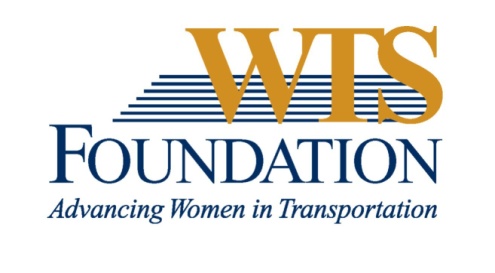 WTS Sharon D. Banks Memorial Undergraduate ScholarshipWTS fosters the development of women in the transportation field by encouraging bright new professionals to undertake careers in the area of transportation. One way it does this is by awarding the WTS Sharon D. Banks Memorial Scholarship to women pursuing undergraduate studies in transportation or a related field.The scholarship honors Sharon D. Banks, chief executive officer of AC Transit in Alameda-Contra Costa County, California. As its CEO throughout most of the 1990’s, Banks led the agency in a pioneering effort to introduce cultural and organizational changes aimed at motivating the public-transit work force. She was a member of the WTS Advisory Board and received the WTS San Francisco Chapter Woman of the Year and Employer of the Year awards.The Northeast Ohio Chapter of WTS is accepting applications for the Sharon D. Banks Memorial Undergraduate Scholarship.  The local award is $1,500 and the application of the selected winner will be forwarded for consideration for the national-level scholarship of $5,000.  The minimum criteria for selection are:a.	Must be femaleb.	GPA of 3.0 or higher.c.		Must be a resident of Ohio OR be currently enrolled in an Ohio college or universityd.	Currently enrolled in an undergraduate degree program in a transportation-related field, such as civil/structural/transportation engineering, construction management, planning, finance, or logistics.e.	Plans to pursue a career in a transportation-related field.Scholarships are competitive and based on the applicant's specific transportation goals, academic record, and transportation-related activities or job skills.  Additional considerations will be given to applicants who have not been previously selected for a WTS Northeast Ohio scholarship.  Students are welcome and encouraged to apply for scholarships from other Ohio chapters of WTS (Columbus and Southwest Ohio).  Chapters may coordinate their selections in order to distribute the awards.Presentation of the local scholarship will take place at a local chapter event in March 2018; the winner’s attendance is requested.  We also request your participation on the scholarship committee in the Fall of 2018.  National awards will be presented during the WTS Annual Conference on May 17, in San Diego and attendance of the national winner is strongly recommended.Applications and all required attachments can be submitted via mail or e-mail to: 		Jacob Wroten – Scholarship Chair		c/o HDR Engineering 		1100 Superior Ave, Suite 650		Cleveland, Ohio 44114		E-mail: jacob.wroten@hdrinc.comApplications and all required attachments must be received no later than November 10, 2017.Any questions on the application process should be e-mailed to jacob.wroten@hdrinc.com.WTS Sharon D. Banks Memorial Undergraduate Scholarship ApplicationI.	Personal InformationName________________________________________________________________                Last                                    First                                         MiddleE-mail address________________________________________________________Primary Phone (___)_____________________________________________________Current Address (Street, City, State, Zip):  _____________________________________________________________________ __________________________________________________________________________________________________________________________________________ Permanent Address (Street, City, State, Zip):  _____________________________________________________________________ __________________________________________________________________________________________________________________________________________ Educational BackgroundCurrent College/University _______________________ City, State_____________Expected Date of Graduation___________  Degree to be Received________________Area of Concentration____________________________________________________Grade Point Average____________ (Minimum GPA of 3.0 required.  Attach official copy of transcript to application.)Previous Colleges/Universities Attended, Date Degree Earned and GPA:__________________________________________________________________________________________________________________________________________Professional or School Affiliations (List any school, professional or community   activities you have participated in. Include offices held and awards received. Attach additional sheets, if necessary.)	_______________________________________________________________________________________________________________________________________________________________________________________________________________________________________________________________________________________________________________________________________________________________________________________________________________________________________________________________________________________________________________________________________________________________________________________________________________________________________________________________________________________________________________III.	Employment HistoryWork Experience (List full-time, part-time, co-op and summer employment. Briefly describe duties and responsibilities. Attach additional sheets, if necessary.)____________________________________________________________________________________________________________________________________________________________________________________________________________________________________________________________________________________________________________________________________________________________________________________________________________________________________________________________________________________________________________________________________________________________________________________________________________________________________________________________________________________________________________________________________________________________________________________________________________________________________________________________IV.	Recommendation:  Letter of recommendation by a professor or job supervisor must accompany your application.V.	Personal Statement:  A statement about your career goals and/or continuing education after graduation and why you think that you should receive the scholarship award. Applicants must address the issue of leadership, its importance in a transportation career, and the applicant’s leadership achievements. Statement should not exceed 500 words.VI.	Proof of Enrollment: Attach a copy of your tuition receipt or current registration card.  Please also include an official copy of your transcripts or have them sent directly from your college or university.  VII. Email Submission:  For an electronic submission please submit a single document containing the requested information in PDF file format.  Applicant Signature_____________________________________Date___________________